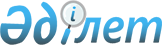 Об утверждении Положения о государственном учреждении "Отдел культуры и развития языков акимата Житикаринского района"Постановление акимата Житикаринского района Костанайской области от 30 ноября 2021 года № 272.
      В соответствии со статьей 31 Закона Республики Казахстан "О местном государственном управлении и самоуправлении в Республике Казахстан", постановлением Правительства Республики Казахстан от 1 сентября 2021 года № 590 "О некоторых вопросах организации деятельности государственных органов и их структурных подразделений" акимат Житикаринского района Костанайской области ПОСТАНОВЛЯЕТ:
      1. Утвердить прилагаемое Положение о государственном учреждении "Отдел культуры и развития языков акимата Житикаринского района".
      2. Государственному учреждению "Отдел культуры и развития языков акимата Житикаринского района" в установленном законодательством Республики Казахстан порядке обеспечить:
      1) государственную регистрацию положения в органах юстиции в установленном законодательством порядке;
      2) в течение двадцати календарных со дня подписания настоящего постановления направление его копии в электронном виде на казахском и русском языках в филиал Республиканского государственного предприятия на праве хозяйственного ведения "Институт законодательства и правовой информации Республики Казахстан" Министрества юстиции Республики Казахстан по Костанайской области для официального опубликования и включения в Эталонный контрольный банк нормативных правовых актов Республики Казахстан;
      3) размещение настоящего постановления на интернет-ресурсе акимата Житикаринского района после его официального опубликования.
      3. Контроль за исполнением настоящего постановления возложить на курирующего заместителя акима Житикаринского района.
      4. Настоящее постановление вводится в действие со дня его первого официального опубликования. Положение о государственном учреждении "Отдел культуры и развития языков акимата Житикаринского района" 1. Общие положения
      1. Государственное учреждение "Отдел культуры и развития языков акимата Житикаринского района" (далее – Отдел культуры и развития языков) является государственным органом Республики Казахстан, осуществляющим руководство в сфере культуры и развития языков.
      2. Отдел культуры и развития языков осуществляет свою деятельность в соответствии с Конституцией и законами Республики Казахстан, актами Президента и Правительства Республики Казахстан, иными нормативными правовыми актами, а также настоящим Положением.
      3. Отдел культуры и развития языков является юридическим лицом в организационно-правовой форме государственного учреждения, имеет печать с изображением Государственного Герба Республики Казахстан и штампы со своим наименованием на казахском языке, бланки установленного образца, счета в органах казначейства в соответствии с законодательством Республики Казахстан.
      4. Отдел культуры и развития языков вступает в гражданско-правовые отношения от собственного имени.
      5. Отдел культуры и развития языков имеет право выступать стороной гражданско-правовых отношений от имени государства, если оно уполномочено на это в соответствии с законодательством Республики Казахстан.
      6. Отдел культуры и развития языков по вопросам своей компетенции в установленном законодательством порядке принимает решения, оформляемые приказами руководителя Отдела культуры и развития языков и другими актами, предусмотренными законодательством Республики Казахстан.
      7. Структура и лимит штатной численности государственного учреждения "Отдел культуры и развития языков акимата Житикаринского района" утверждаются в соответствии с законодательством Республики Казахстан.
      8. Местонахождение юридического лица: 110700, Республика Казахстан, Костанайская область, Житикаринский район, город Житикара, 6 микрорайон, дом 66.
      9. Настоящее Положение является учредительным документом Отдела культуры и развития языков.
      10. Финансирование деятельности Отдела культуры и развития языков осуществляется из местного бюджета в соответствии с законодательством Республики Казахстан.
      11. Отделу культуры и развития языков запрещается вступать в договорные отношения с субъектами предпринимательства на предмет выполнения обязанностей, являющихся полномочиями Отдела культуры и развития языков.
      Если Отделу культуры и развития языков законодательными актами предоставлено право осуществлять приносящую доходы деятельность, то полученные доходы направляются в государственный бюджет, если иное не установлено законодательством Республики Казахстан. 2. Задачи и полномочия государственного органа
      12. Задачи:
      1) укрепление общенациональной культурно-информационной и языковой среды;
      2) реализация государственной политики в области культуры и развития языков в пределах компетенции государственного органа;
      3) реализация основных направлений развития культуры, динамичное развитие государственного и других языков, сохранение историко-культурного наследия, укрепление единства нации, укрепление общекультурных ценностей, поддержка эффективной системы партнерства государства и гражданского сектора.
      13. Полномочия:
      Права и обязанности:
      1) разработка предложений по формированию бюджета на содержание учреждений и предприятий культуры;
      2) определение суммы бюджетных ассигнований подведомственным предприятиям, учреждениям культуры;
      3) разработка и реализация предложений по повышению эффективности проводимой государственной политики в сфере культуры и развития языков;
      4) подготовка информационно-аналитических материалов и документов по вопросам, относящимся к компетенции государственного органа;
      5) взаимодействие с государственными органами, иными организациями по вопросам реализации Законов Республики Казахстан "О культуре", "О языках" и иных нормативных правовых актов;
      6) осуществлять контроль за эффективностью использования и сохранностью имущества подведомственных учреждений и предприятий;
      7) в пределах своей компетенции запрашивать и получать от государственных органов, иных организаций и граждан информацию, необходимую для выполнения своих функций;
      8) взаимодействовать с другими органами по вопросам подготовки и проведения культурно-массовых мероприятий, направленных на пропаганду развития государственного языка;
      9) вносить предложения на заседание акимата района по вопросам, входящим в компетенцию Отдела культуры и развития языков;
      10) быть истцом и ответчиком в суде, а также осуществлять иные права, не противоречащие законодательству;
      11) давать физическим и юридическим лицам разъяснения по вопросам, отнесенным к компетенции;
      11-1) проводит разъяснительную работу по недопущению дискриминации граждан по языковому принципу;
      12) осуществляет иные права и обязанности в рамках установленной законодательством Республики Казахстан компетенции.
      Сноска. Пункт 13 с изменением, внесенным постановлением акимата Житикаринского района Костанайской области от 10.04.2024 № 87 (вводится в действие по истечении десяти календарных дней после дня его первого официального опубликования).


      14. Функции:
      1) организация работы по учету, охране и использованию памятников истории, материальной и духовной культуры местного значения;
      2) осуществление проведения зрелищных культурно-массовых мероприятий района, а также смотров, фестивалей и конкурсов среди учреждений, предприятий и организаций района;
      3) проведение аттестации государственных организаций культуры района;
      4) проведение мероприятий районного уровня, направленных на развитие государственного и других языков;
      5) оказание содействия и поддержки действующим на территории района этнокультурным центрам;
      6) оказание подведомственным учреждениям методической и консультативной помощи;
      7) осуществляет иные функции в рамках установленной законодательством Республики Казахстан компетенции. 3. Статус, полномочия руководителя государственного органа
      15. Руководство Отдела культуры и развития языков осуществляется руководителем, который несет персональную ответственность за выполнение возложенных на Отдел культуры и развития языков задач и осуществление им своих полномочий.
      16. Руководитель Отдела культуры и развития языков назначается на должность и освобождается от должности в соответствии с законодательством Республики Казахстан.
      17. Полномочия руководителя Отдела культуры и развития языков:
      1) организует и руководит работой, определяет обязанности и круг полномочий работников;
      2) назначает работников на должности и освобождает от должностей в соответствии с действующим законодательством;
      3) издает приказы в пределах своей компетенции и дает работникам указания, обязательные для исполнения;
      4) в установленном законодательством порядке решает вопросы поощрения, оказания материальной помощи, наложения дисциплинарных взысканий;
      5) без доверенности действует от имени государственного органа;
      6) представляет государственный орган во всех взаимоотношениях с иными организациями в соответствии с действующим законодательством;
      7) утверждает план финансирования по обязательствам и платежам, структуру и штатное расписание государственного органа в пределах установленного фонда оплаты труда и численности работников;
      8) проводит личный прием граждан и представителей юридических лиц, рассматривает в установленные законодательством сроки обращения физических и юридических лиц, принимает по ним необходимые меры;
      9) осуществляет иные полномочия в рамках установленной законодательством Республики Казахстан компетенции.
      Исполнение полномочий первого руководителя Отдела культуры и развития языков в период его отсутствия осуществляется лицом, его замещающим в соответствии с действующим законодательством. 4. Имущество государственного органа
      18. Отдел культуры и развития языков может иметь на праве оперативного управления обособленное имущество в случаях, предусмотренных законодательством.
      Имущество Отдела культуры и развития языков формируется за счет имущества, переданного ему собственником, а также имущества (включая денежные доходы), приобретенного в результате собственной деятельности и иных источников, не запрещенных законодательством Республики Казахстан.
      19. Имущество, закрепленное за Отделом культуры и развития языков, относится к коммунальной собственности.
      20. Отдел культуры и развития языков не вправе самостоятельно отчуждать или иным способом распоряжаться закрепленным за ним имуществом и имуществом, приобретеннным за счет средств, выданных ему по плану финансирования, если иное не установлено законодательством. 5. Реорганизация и упразднение государственного органа
      21. Реорганизация и упразднение Отдела культуры и развития языков осуществляются в соответствии с законодательством Республики Казахстан.
      22. Подведомственными организациями государственного учреждения "Отдел культуры и развития языков акимата Житикаринского района" являются:
      1) коммунальное государственное учреждение "Житикаринская районная централизованная библиотечная система" государственного учреждения "Отдел культуры и развития языков акимата Житикаринского района";
      2) коммунальное государственное учреждение "Центр обучения языкам" государственного учреждения "Отдел культуры и развития языков акимата Житикаринского района";
      3) государственное коммунальное казенное предприятие "Районный Дворец культуры" государственного учреждения "Отдел культуры и развития языков акимата Житикаринского района".
					© 2012. РГП на ПХВ «Институт законодательства и правовой информации Республики Казахстан» Министерства юстиции Республики Казахстан
				
      Аким Житикаринского района 

Н. Утегенов
Утвержденопостановлением акиматаЖитикаринского районаот 30 ноября 2021 года№ 272